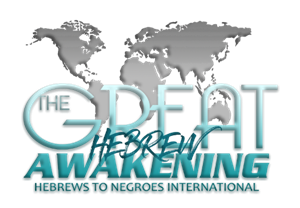 WHAT PROCEDURES IS THE GREAT AWAKENING TAKING IN LIGHT OF COVID-19?Based on State and National guidelines, the Great Awakening will operate using the Concentric Circle of Infection Prevention model. This model suggests that in absence of medical risk factors, the likelihood of contracting an infectious disease is diminished by combining diligent social distancing practices with a reduced amount of exposure time around other people. To replicate this model, we have modified our Passover 2021 procedures in the following ways.COVID-19 Screening Stations will in Place to Keep Everyone SafeFor participants of Sukkot who plan to be on the grounds of the event, the first stop upon arrival will be at one of the COVID-19 screening stations. At the stations, GA participants will be greeted by a friendly volunteer whose role is to help keep you safe.The relevant risks of COVID-19 mean we must prioritize the importance of safety procedures in our operations. Screening stations at entrances serve a critical role to ensure we are keeping each other safe.GA volunteers will continue to staff the screening stations. New or additional screeners will be added as needed.Please remember that volunteers who serve as screeners are working to keep everyone safe. As you enter facilities, be sure to do your part by coming prepared. You will be greeted by a screener who is required to check for the following:Are wearing a mask covering your nose and mouthWhy? Facilities where screening stations are located are subject to masking guidelines and require everyone to wear a facemask to protect themselves and others.Remember: Carry your mask with you at all times to conserve masks at screening stations.They will check your temperature to ensure yours is less than 100 degreesWhy? To check for low grade fever that maybe associated with COVID-19 infectionThey will perform a COVID-19 symptom check by asking a brief series of questionsWhy? To check for new onset of symptoms that maybe associated with COVID-19 infectionAfter passing the screening process, you must wear a current day screening stickerWe are limiting each cabin/lodging quarters/lodging quarters to a maximum amount of  participants. Each cabin/lodging quarters will be considered as a “family unit” and will experience the entire event together. Participants within their family unit will not be required to wear face masks around one another. Each family unit will practice routine social distancing, but this group will be well-connected and interactive with one another.Beyond their cabin/lodging quarters family unit, each cabin/lodging quarters will be a part of a “crew.” A crew is a maximum of three total cabin/lodging quarters, limiting their exposure to less than 45 people. Participants within each crew may be allowed to experience certain activities together, but with stricter social distancing procedures. For example, two cabin/lodging quarters within the same crew might use the pool at the same time, but they will be confined to two separate areas of the pool. This allows us to limit camper exposure to one another, enable accurate contract tracing should we need it, and allow time for proper sanitization of each activity area between each crew’s use.WHAT IS OUR COVID-19 PLAN?The Great Awakening has taken extra measures following the State’s Guidelines specific to COVID-19. We are also increasing the sanitization of equipment and facilities between each cabin/lodging quarters’s use and each crew daily as well as an enhanced sanitization process of cabin/lodging quarterss between each session.We will also be increasing hand washing and hand sanitizer throughout the day for all participants. The Great Awakening will essentially be isolated during our events. Only essential visitors (health inspectors, camp doctor, food delivery, screened volunteers, etc.) will be allowed on property for the duration of the event. They must wear a mask and be screened. WILL THERE BE NEW PAPERWORK TO FILL OUT?Participants will need to sign an additional release form reinforcing their responsibilities and commitment to making sure they arrive at Passover 2021 healthy. In addition to the regular healthcare forms, we are asking you to record your temperature and physical symptoms every day leading up to the event for ten days prior to coming to the event. This new required form is available to download on our website at www.greathebrewawakening.org. All medical forms must be submitted before check-in on registration day.IS THERE ANYTHING REQUIRED OF ME BEFORE COMING TO THE EVENT?In addition to the new healthcare form mentioned above for tracking symptoms and temperatures prior to arriving at Sukkot, we are asking families and participants to continue to be mindful of their public exposure before coming to Moreh Retreat/Yom Teruah/Sukkot. To help keep our community safe, please wear a face mask in public places, and practice diligent handwashing and social distancing.WILL YOU BE REQUIRED TO WEAR A FACE MASK WHILE AT THE EVENT?You will not be required to wear a face mask during most of their time at our events. However, there are a few exceptions to this. Participants will need to wear a face mask on the first day until they arrive at their assigned cabin/lodging quarters. They will also need to wear a face mask during any situation that might require proximity to someone other than their cabin/lodging quarters mates. We are adding at least one cloth facemask to the packing list, but we will also have some for sale at the registration desk should you need to purchase one.WILL THE VENUE STAFF BE REQUIRED TO WEAR MASKS?The Venue staff will be required to wear a face mask on opening and closing days, when in proximity to participants, and when preparing and serving food.WHAT ABOUT SLEEPING IN CABIN/LODGING QUARTERS?We have limited each session capacity to 200 participants to ensure that no cabin/lodging quarters is at full capacity and to allow for increased social distancing while in the cabin/lodging quarters. We will make sure that participants arrange themselves head to toe within each bunk bed to allow at least six feet between each camper’s head as they sleep, meeting the State’s health standards. For example, the participant’s head on the top bunk will be directly above the camper’s feet on the bottom bunk. In addition, the cabin/lodging quarterss have air conditioning with filters equipped for increased air flow. Participants may also bring an individual fan to increase personal air flow in their space. We also recommend that each participant bring an extra sheet to hang along their bedframe should they be sleeping on the bottom bunk to provide an extra partition for their personal space.HOW WILL MEALS WORK FOR OUR EVENTS?Participants will continue to wash their hands at our handwashing stations prior to entering the dining hall. cabin/lodging quarters groups will eat together daily and share mealtimes with their cabin/lodging quarters. Two cabin/lodging quarterss will share a dining room shift, but each will have their own side of the dining hall. Participants will be served in a line by kitchen staff wearing masks. The dining hall sanitation is cleaned between meals.WHAT IF SOMEONE GETS SICK WHILE AT PASSOVER 2021?As is our normal procedure, each venue will have at least two registered nurses at staff at all times. They work closely with local physician the local Health Department to execute a plan that protects the community should one of our participants get sick in any way while they are at any of our events. This includes fever, vomiting, diarrhea, cough, nasal congestion, respiratory symptoms, and anything otherwise presenting as something that could potentially be contagious. Sick participants will be quarantined in a special lodging area onsite and will be required to wear a face mask at all times. The participant will need to leave the Passover 2021 within twenty-four hours.WHAT HAPPENS IF SOMEONE IN TESTS POSITIVE FOR COVID-19?Although we pray this does not occur, we desire to be well-prepared in the event that someone at Sukkot tests positive for COVID-19. If that happens, we will follow the steps detailed above for sick participants. In addition, their entire cabin/lodging quarters would be quarantined. A quarantined cabin/lodging quarters will be monitored for health and safety and will not be allowed to interact with their crew or any other participant onsite. Meals will be delivered to their cabin/lodging quarters.